SMLOUVA O POSKYTOVÁNÍ SLUŽEB V ODPADOVÉM HOSPODÁŘSTVÍ číslo: Z0055705Tato SMLOUVA O POSKYTOVÁNÍ SLUŽEB V ODPADOVÉM HOSPODÁŘSTVÍ („Smlouva”) byla uzavřena podle § 1746 odst. 2 zákona č. 89/2012 Sb., občanský zákoník, ve znění pozdějších předpisů, mezi následujícími smluvními stranami:Gymnázium, Praha 9, Českolipská 373, IČO: 60445475, se sídlem Praha - Střížkov, Českolipská 373/27 („Objednatel”);aPražské služby, a.s., IČO: 60194120, se sídlem Praha 9, Pod Šancemi 444/1, zapsaná v obchodním rejstříku vedeném Městským soudem v Praze, oddíl B, vložka 2432,Kontaktní email: info@psas.cz(„Poskytovatel”);(Objednatel a Poskytovatel jednotlivě dále též jen „Smluvní strana” a společně jen „Smluvní strany”);1	Úvodní ustanovení1.1  	Nedílnou součást teto Smlouvy tvoří Obchodní podmínky společnosti Pražské služby, a.s. pro poskytování služeb v odpadovém hospodářství (dále jen „Podmínky”). Objednatel prohlašuje, že se podrobně seznámil s obsahem Podmínek, že všem ustanovením Podmínek rozumí, nepovažuje Podmínky za jednostranně nevýhodné, a Podmínky akceptuje.   1.2	Výrazy s velkým počátečním písmenem mají význam uvedený v Podmínkách.   1.3           V případě rozporu mezi touto Smlouvou a Podmínkami se přednostně užijí ustanovení této Smlouvy.   1.4           Smluvní strany výslovně vylučují užití jakýchkoliv obchodních podmínek a podobných dokumentů                   Objednatele.2	Služby, trvání Smlouvy 2.1          Poskytovatel se zavazuje poskytovat Objednateli následující Služby dle Rozpisu ceny, který je nedílnou součástí této smlouvy:                      Periodický Svoz Odpadu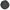 Neperiodický Svoz OdpaduPronájem NádobVedení EvidenceNadstandardní SlužbyObjednatel se za poskytování sjednaných Služeb zavazuje platit Poskytovateli sjednanou cenu.Tato Smlouva se uzavírá na dobu: Neurčitou3	Cena za Služby  3.1	Smluvní strany sjednávají, že fakturační období za Služby je uvedeno v Rozpisu ceny.3.2	Podrobný rozpis ceny za poskytování Služeb je obsažen Rozpisu ceny tvořícím přílohu této Smlouvy.4	Upozornění na některá ustanovení Podmínek  4.1           Smluvní strany vylučují užití § 1799 a 1800 Občanského zákoníku.  4.2	Poskytovatel upozorňuje Objednatele na následující ustanovení Podmínek:	4.2.1	čl. 10.3 upravující vystavování daňových dokladů;	4.2.2	čl. 10.7 upravující možnost jednostranné úpravy cen;	4.2.3	čl. 12 upravující sankce;	4.2.4	čl. 13 upravující trvání Smlouvy a možnosti jejího jednostranného ukončení;	4.2.5	čl. 14 upravující možnost budoucí změny Podmínek;	4.2.6	čl. 15.7 upravující prodloužení promlčecí doby pro práva Poskytovatele za Objednatelem;	4.2.7	čl. 15.12 upravující místní příslušnost soudu pro řešení případných sporů.4.3	Jestliže je Objednatel podle4.3.1	obecně závazných právních předpisů (včetně zákona č. 340/2015 Sb., o registru smluv)                nebo	4.3.2	svých interních předpisů, nebo	4.3.3	interních předpisů nadřízené organizace,povinen zveřejnit Smlouvu nebo některé údaje o Smlouvě, Poskytovatel uděluje Objednateli souhlas s takovým zveřejněním v rozsahu vyžadovaném příslušnými předpisy.V Praze dne 20.3.2021                                                     V Praze dne 26.4.2021Pražské služby, a.s.                                                         Gymnázium, Praha 9, Českolipská 373Podpis:	                            Podpis: xxxxxxxxxxxx	                                                      Jméno: ředitel úseku obchodu, nákupu a                                Funkce: správy majetkuPražské služby, a.s.Pod šancemi 444/1 18077 Praha - Vysočany IČ: 60194120DIČ:CZ60194120e-mail: info@psas.czObjednatelGymnázium, Praha 9, Českolipská 373Českolipská 373/27190 00 Praha - Střížkov  IČ: 60445475  DIČ: CZ60445475Objednávka / smlouva č.:Smlouva od: 01.05.2021 Smlouva do: Rozpis ceny číslo: Z0055705 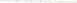 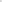 příloha smlouvy pro periodický svoz odpadu,pronájem nádob, vedení evidence a nadstandardní službyGymnázium, Praha 9, Českolipská 373Českolipská 373/27190 00 Praha - StřížkovUvedené ceny jsou bez DPHZpůsob platby: FakturaPlatnost od: 01.05.2021Četnost platby: Čtvrtletní	V Praze dne: 20.03.2021                              Poskytovatel                                                                                 ObjednatelObiekt specifikovaný:     Českolipská 373/29, PROSEKObiekt specifikovaný:     Českolipská 373/29, PROSEKMísto přistavení nádob:ČESKOLIPSKÁ 373Místo přistavení nádob:ČESKOLIPSKÁ 373Místo přistavení nádob:ČESKOLIPSKÁ 373Pozn.:Objem nádoby / četnost svozupočet ksjednotková cena Kč/rok.celkovč Kč/rokkobdobí odobdobí dosezónasezónakód odpadu / název odpaduschody / metry120 l - 1x za 2 týdny1,001 221,001 221,0001.05.2021150101 Papírové a lepenkové obaly0/0120 l - 1x za 2 týdny1,00889,00889,0001.05.2021150107 Skleněné obaly0/0120 l - 1x za 2 týdny1,001 089,001 089,0001.05.2021150102 Plastové obaly0/01100 l – 2x týdně4,0030 099,00120 396,0001.05.2021200301 Směsný komunální odpad0/0